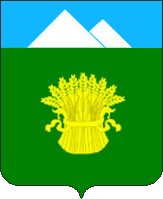 Российская ФедерацияРеспублика ХакасияОрджоникидзевский районДОКЛАДГлавы Орджоникидзевского районаТайченачева Анатолия ИвановичаО достигнутых значениях показателей для оценки эффективности деятельности органов местного самоуправления городских округов и муниципальных районов за 2023 год и их планируемых значенияхна 3-летний период                                                       Подпись									Дата_____________Показатели для оценки эффективности деятельности органов местного самоуправления муниципального образования Орджоникидзевский район Республики ХакасияТекстовая часть
к докладу главы администрации Орджоникидзевского района Республики Хакасии о достигнутых значениях показателей для оценки эффективности деятельности органов местного самоуправления района за 2023 год и планируемых значениях на 3-летний период ВведениеДоклад Главы Орджоникидзевского района Республики Хакасии о достигнутых значениях показателей для оценки эффективности деятельности органов местного самоуправления Орджоникидзевского района за 2023 год и их планируемых значениях на 3-летний период (далее – Доклад) подготовлен в соответствии с Указом Президента Российской Федерации от 28 апреля 2008 года № 607 «Об оценке эффективности деятельности органов местного самоуправления городских округов и муниципальных районов», Постановления Правительства Российской Федерации от 17 декабря 2012 № 1317 «О мерах по реализации Указа Президента Российской Федерации от 28 апреля 2008 г. № 607 «Об оценке эффективности деятельности органов местного самоуправления городских округов и муниципальных районов» и подпункта «и» пункта 2 Указа Президента Российской Федерации от 7 мая 2012 г. № 601 «Об основных направлениях совершенствования системы государственного управления».Структура и содержание текстовой части Доклада соответствуют рекомендациям Постановления Правительства Республики Хакасия от 14.04.2011 № 197 «Об оценке эффективности деятельности органов местного самоуправления городских округов и муниципальных районов Республики Хакасия». При подготовке Доклада использованы официальные данные Управления Федеральной службы государственной статистики по Красноярскому краю, Республике Хакасия и Республике Тыва, органов исполнительной власти Республики Хакасия и органов местного самоуправления Орджоникидзевского района.Доклад размещен на официальном сайте администрации района                                 с адресом в информационно-телекоммуникационной сети Интернет - https://or19.ru/transportnoe-obslugivanie-rayona.  Общие сведения о муниципальном образовании Орджоникидзевский район Республики ХакасииМуниципальное образование Орджоникидзевский район – административно-территориальное образование, входящее в состав Республики Хакасия. Образован в 1935 году. В 2004 году, Законом РХ от 7 октября 2004 года № 61 «Об утверждении границ муниципальных образований Орджоникидзевского района и наделении их соответственно статусом муниципального района, городского, сельского поселения» наделен статусом муниципального района. Административным центром района является поселок Копьево. С 2010 года поселок Копьево изменил свой статус с городского на сельское поселение.Географическое положениеМуниципальное образование Орджоникидзевский район расположен на северо-западе Республики Хакасия в 260 км от столицы республики г. Абакана. Граничит на юге с Ширинским районом, на севере — с Шарыповским, на востоке — с Ужурским и Новосёловским районами Красноярского края, на западе — с Кемеровской областью. Территория района составляет 661055 га (10,7% территории Республики Хакасия) и находится в 3 почвенно-географических поясах: степном, лесостепном и горно-таёжном. Западная (большая) часть района находится в горно-таёжной местности Кузнецкого Алатау, восточная — в Чулымо - Енисейской котловине. Почвы разнообразные и определяются вертикальной поясностью: от горно-тундровых до чернозёмов обыкновенных и аллювиальных (пойменных).КлиматРезко континентальный, местами отличающийся своей суровостью (с.Приисковое), с наличием многолетней мерзлоты и обилием осадков как в летнее время, так и в зимнее. Абсолютный максимум температуры воздуха в районе посёлка Приисковый +30 °C, абсолютный минимум −45 °C. Природные ресурсыСреди естественной растительности района преобладают леса. Площадь лесов - 465291 га или 70,4% от общей площади района. Особенно много лиственничных и пихтовых лесов. Менее распространены луга, большая часть которых лесного происхождения. Лесной фонд Орджоникидзевского района территориально подразделен между тремя лесничествами – Копьевским (156005 га); Саралинским (170293 га), Горячегорским (139751 га.).В свою очередь, Копьевское лесничество подразделяется на Копьевское и Хуторское участковые лесничества, Саралинское лесничество подразделяется на Саралинское, Орджоникидзевское и Костинское участковые лесничества, Горячегорское лесничество подразделяется на Горячегорское, Парнинское, Полуторнинское и Юферовское участковые лесничества.По экономической характеристике район преимущественно сельскохозяйственный. Площадь сельскохозяйственных угодий – 1731176,4 га. Или 26% от общей площади района. На территории Орджоникидзевского района сельскохозяйственным производством занимаются пять сельскохозяйственных предприятия (ООО Агроснаб-М, ООО «Июс-Агро», ООО Фирма «Бон», СП ССПК «Орджоникидзевский», ООО «Рассвет Абакан»), один производственный сельскохозяйственный кооператив ПС СПК «Светлый» по закупу молока и 30 крестьянских (фермерских) хозяйств которые занимаются животноводством и растениеводством.Полезные ископаемыеСаралинское месторождение золота -по существующим объемам добычи, а также по ресурсам золота и связанными с ними перспективами развития золотодобычи Орджоникидзевский район уступает Ширинскому, Усть-Абаканскому, Аскизскому районам. Расположенные на территории района Агаскырское медно-молибденовое и Кургусульское нефелиновое месторождения являются в Хакасии наиболее значительными по своим запасам месторождениями руд металлов, находящимися в госрезерве.Также на территории района имеются значительные запасы мрамора, ведется добыча песчано-гравийных смесей, природного камня.Гидрографическая сетьПредставлена притоками рек Белый Июс, Чёрный Июс и реки Урюп из подбассейна Чулыма бассейна Оби, и соответственно реками Сарала, Печище, Берёшь (и её притока Базыр и Ничкурюп). Реки Белый Июс и Черный Июс берут свое начало в горах,с многочисленными притоками они собирают практически все воды, стекающие по восточным склонам Кузнецкого Алатау. Ширина русла этих рек доходит до 70 метров. Сливаясь, они образуют полноводный Чулым. Помимо описанных выше рек, на территории района много мелких речек, ручьёв, родников. Здесь же находятся 2 бессточных озера: Конгольи Агаскыр, вода в них пресная. Имеется соленое озеро Сульфатное.Достопримечательностью района являются озёра высокогорного пояса ледникового происхождения, пополняющиеся ежегодно за счёт осадков и таяния длительносохраняющихся снежников Кузнецкого Алатау, имеющие пресную прозрачную воду. Одно из самых живописнейших мест в Хакасии – Ивановские озёра расположены в Орджоникидзевском районе, в 108 км от п. Копьево в высокогорном поясе Кузнецкого Алатау на площади 4237 га. и состоят из каскада четырёх отдельных озёр с водопадами. Этот памятник природы окружён субальпийскими и альпийскими лугами, пихтовым редколесьем, горной тундрой (единственной в Хакасии), уникальными рощами из берёзы извилистой. Здесь расположен живописный участок заповедника «Хакасский» — «Белогорье», где практически круглый год сохраняется снег. Ивановские озёра карстового происхождения, питаются ручейками и водопадами, берущими начало из снежников. Обилие мелких озёр с лечебными минерализованными водами и грязями определяют высокий лечебно-оздоровительный потенциал Орджоникидзевского района.Объекты культурного наследияНа территории Орджоникидзевского района расположены многочисленные объекты культурного наследия (памятники археологии). К объектам культурного наследия федерального значения относятся Сулекская писаница и Сулекскоегородище, относящиеся к средневековью и поставленные на государственную охрану на основании Постановления Совета Министров РСФСР № 1327 от 30.08.1960. К уникальным природно-археологическим объектам относится комплекс «Сундуки», где по гипотезе д.и.н. В.Е. Ларичева, расположена одна из древнейших обсерваторий мира. По количеству памятников древности на своей территории район уступает в Хакасии лишь Аскизскому, Ширинскому и Усть - Абаканскому районам. Всего на территории Орджоникидзевского района учтено 96 объектов культурного наследия регионального значения и 42 выявленных памятника археологии.Транспортная инфраструктураПредставлена в районе автомобильным и железнодорожным транспортом. По территории Орджоникидзевского района проходит участок железной дороги Абакан – Ачинск протяженностью 61 км.Административно-территориальная структураОрджоникидзевский район как административно-территориальная единица включает 1 поссовет и 8 сельсоветов. В состав муниципального образования Орджоникидзевский район входят 9 муниципальных образований со статусом сельских поселений, 22 населенных пункта, в том числе 2 поселка (п. Копьево,              п. Гайдаровск), 7 сел и 13 деревень.На 1 января 2024 года на территории муниципального района насчитывается 9604 человек (предварительные данные), что составляет 1,8% населения Республики Хакасия. В районе наблюдается тенденция снижения численности населения., в связи с естественной убылью и миграционным оттоком.Характеристика основных показателей социально-экономического развития Орджоникидзевского района в 2023 году:По итогам сводной рейтинговой оценки уровня социально-экономического развития муниципального образования Орджоникидзевский район среди муниципальных районов Республики Хакасия за 2023 год занимает второе место. Динамика основных показателей социально-экономического развития           Орджоникидзевского района по итогам 2023 года характеризовалась ростом розничного товарооборота и номинальной начисленной заработной платы, увеличением объемов отгруженных товаров собственного производства, увеличением объема инвестиций в основной капитал крупных и средних организаций, снижением уровня регистрируемой безработицы.Объем отгруженных товаров собственного производства, выполненных работ и услуг по кругу крупных и средних организаций в 2023 году увеличился на 11,1 % и составил 116,2 млн. рублей. На душу населения показатель составил 12,0 тыс. рублей, в 2022 году составлял 10,6 тыс. рублей.Инвестиции в основной капитал были использованы в объеме 286,6 млн. руб.  (в том числе бюджетные средства составили 80,0%) – это в 3 раза больше, чем за аналогичный период прошлого года. На динамику инвестиций повлияло вложение бюджетных средств в строительство жилого дома в рамках реализации мероприятий государственной программы Российской Федерации «Комплексное развитие сельских территорий» в с. Новомарьясово, также в 2023 году в селе Приисковое начато строительство новой блочно-модульной котельной из легковозводимых конструкций, проект выполняется в рамках государственной программы «Развитие коммунальной инфраструктуры Республики Хакасия и обеспечение качественных жилищно-коммунальных услуг» и по национальному проекту «Жилье и городская среда» начато строительство многоквартирного жилого дома (29 квартир) для переселения граждан из аварийного жилищного фонда. А также повлияло вложение средств бизнесом. Предприятием ООО «Рассвет Абакан» были приобретены активы СПК «Копьевский», также приобретена современная энергонасыщенная техника, посевные комплексы, почвообрабатывающие агрегаты.Оборот розничной торговли и общественного питания по крупным и средним организациям в 2023 увеличился на 24,6 % и составил 506,2 млн. рублей (в 2022 году составлял 406,41 млн. рублей). Объем платных услуг, оказанных населению в 2023 году, увеличился в сравнении с 2022 годом на 50,6 % и составил 89,8 тыс. рублей. В расчете на душу населения показатель составил 9,3 тыс. рублей.Ввод в действие общей площади жилых домов составил 1626 м2 показатель уменьшился в сравнении с прошлым годом в 2,5 раза (в 2022 году – 4091 м2).Общая площадь жилых помещений, приходящихся в среднем на одного жителя всего в 2023 году составляет 34 м2 (в 2022 году 33,4 м2).Среднемесячная начисленная заработная плата работников некоммерческих организаций, крупных и средних предприятий в 2022 году составила 45143,50 рублей или 115,5 % к уровню 2022 года. Среднемесячная численность работников некоммерческих организаций, крупных и средних предприятий в 2023 году составила 1801 человек, что составило 100,4 % к уровню 2022 года.Уровень зарегистрированной безработицы в 2023 году снизился и составил – 1,3 % (2022 год – 1,8 %). Описание показателейР I. Экономическое развитиеПоказатель № 1 «Число субъектов малого и среднего предпринимательства                в расчете на 10 тыс. человек населения».По данным Управления федеральной службы государственной статистики по Красноярскому краю, Республике Хакасия и Республике Тыва на 01 января 2024 года на территории Орджоникидзевского района осуществляют свою деятельность 205 единиц субъектов малого и среднего предпринимательства (далее – МСП), из них 26 юридических лиц и 194 индивидуальных предпринимателей. По данным сплошного обследования малого и среднего предпринимательства 2020 года, число субъектов малого и среднего предпринимательства в расчете               на 10 тыс. человек населения составляет 165,2 единицы. На 2020-2025 годы данный показатель останется неизменным (сплошное наблюдение проводится раз в пять лет).Структура предприятий по видам экономической деятельности в течение ряда лет остается практически не изменой. Отраслевое распределение малых предприятий характеризуется высокой долей предприятий розничной торговли. Торговля и сфера услуг являются наиболее предпочтительными для малых предприятий.  Показатель № 2 «Доля среднесписочной численности работников (без внешних совместителей) малых и средних предприятий в среднесписочной численности работников (без внешних совместителей) всех предприятий и организаций».Доля среднесписочной численности работников (без внешних совместителей) малых и средних предприятий в среднесписочной численности работников без внешних совместителей) всех предприятий и организаций рассчитывается по данным сплошного обследования малого и среднего предпринимательства 2020 года и составляет 18,4 %.На 01.01.2024 года на территории Орджоникидзевского района количество действующих стационарных объектов составило 121 единица розничной торговли, в том числе 16 % составляют продовольственные магазины, 48 % специализируются на продаже непродовольственных товаров и 36 % объектов со смешанным ассортиментом.Для реализации государственной политики в области поддержки и развития малого и среднего предпринимательства разработана муниципальная программа «Развитие субъектов малого и среднего предпринимательства в Орджоникидзевском районе». В рамках реализации муниципальной программы в 2023 году 1 индивидуальный предприниматель получил финансовую поддержку (грант) на развитие собственного дела (500 тыс. рублей). В 2024 году так же планируется отбор по предоставлению из районного бюджета муниципального образования Орджоникидзевский район грантов в форме субсидий субъектам молодежного предпринимательства в целях возмещения затрат и финансового обеспечения расходов, связанных с реализацией проекта в сфере предпринимательской деятельности.Показатель № 3 «Объем инвестиций в основной капитал (за исключением бюджетных средств) в расчете на 1 жителя».Привлечение инвестиций в экономику муниципального образования – одна из наиболее важных задач, решение которой позволит достичь дальнейшего динамичного социально-экономического развития. Общий объём инвестиций в муниципальном образовании Орджоникидзевский район за 2023 год составил 286564 тыс. рублей (в т.ч. бюджетные инвестиции 241744 тыс. рублей). Объем инвестиций в основной капитал (за исключением бюджетных средств) в расчете на 1 жителя составил 4629,7 рублей и увеличился на 38,5 % к уровню предыдущего года. Основными предприятиями на территории Орджоникидзевского района являются: ООО «Июс-Агро», СП ССПК «Орджоникидзевский», ООО Агроснаб –М, ГУП РХ «Орджоникидзевское ДРСУ», МКП «Копьёвское ЖКХ», МКП «Приисковое ЖКХ», АО «Саралинский Рудник», АУ РХ «Копьёволессервис». С июня 2022 года на базе СПК «Копьевский» начало работу сельскохозяйственное предприятие ООО «Рассвет Абакан». Основной вид деятельности: выращивание зерновых культур. Значительные объемы капитальных вложений в отрасли сельского хозяйства были использованы для приобретения современной энергонасыщенной техники, посевных комплексов, почвообрабатывающих агрегатов.В плановом периоде планируется активная политика привлечения инвестиций на территорию Орджоникидзевского района в сфере туризма.Показатель № 4 «Доля площади земельных участков, являющихся объектами налогообложения земельным налогом, в общей площади территории муниципального, городского округа (муниципального района)».Общая площадь земель Орджоникидзевского муниципального района составляет 661055 га, из них 466993 га земельные участки, являющиеся объектом налогообложения земельным налогом. На протяжении 2022-2023 годов доля площади земельных участков, являющихся объектами налогообложения земельным налогом, в общей площади территории муниципального района остается неизменной. В целом по району в 2024 – 2026 годах не планируется увеличение площади земельных участков, облагаемых налогом.   Показатель № 5 «Доля прибыльных сельскохозяйственных организаций в общем их числе».Сельскохозяйственное производство является одним из важнейших секторов экономики района. На территории Орджоникидзевского района сельскохозяйственным производством занимаются пять сельскохозяйственных предприятия (ООО Агроснаб-М, ООО «Июс-Агро», ООО Фирма «Бон», СП ССПК «Орджоникидзевский», ООО «Рассвет Абакан»), один производственный сельскохозяйственный кооператив ПС СПК «Светлый» по закупу молока и 30 крестьянских (фермерских) хозяйств (далее – КФХ) которые занимаются животноводством и растениеводством, а также сельскохозяйственным производством занимаются 3553 личных подсобных хозяйств.На первое января 2024 года в хозяйствах всех форм собственности района насчитывается 14761 голова крупного рогатого скота (далее – КРС), в сравнении с прошлым годом поголовье КРС уменьшилось на 7 %. Дойное стадо составляет 1962 головы коров (уменьшилось на 12,9%). Также насчитывается 14733 головы овец (уменьшилось на 8,4%) и 1535 голов лошадей (увеличилось на 8 %). За 2023 год в коллективных хозяйствах получен приплод КРС в количестве 2411 голов, что на 5,2 % меньше чем в 2022 году.Надой на 1 фуражную корову в среднем по хозяйствам составил 3190 кг, в сравнении с 2022 годом показатель увеличился на 15,8 %. Хозяйствами всех форм собственности в 2023 году сдано молока в ПС СПК «Светлый» 8398,5 тонн, в том числе личными подсобными хозяйствами 3519,2 тонн.Для успешного и качественного развития животноводства в Орджоникидзевском районе осуществляется государственная поддержка сельскохозяйственных организаций. В 2023 году получили субсидии из республиканского бюджета 5 сельскохозяйственных предприятий и 26 КФХ на общую сумму 157,4 млн. рублей. Субсидии были получены на производство молока, поддержку племенного животноводства, приобретение и восстановление техники и оборудования, возмещение процентной ставки по кредитам, возмещение дизельного топлива и т.д.Растениеводством занимались 5 сельскохозяйственных предприятия и 16 КФХ.Посевная площадь в 2023 году составила 34 849,8 га и в сравнении с прошлым годом увеличилась на 15 %, в том числе яровой сев – 32 558,3 га, зерновые культуры – , кормовые – 4265 га, а также  – многолетние травы. Валовой сбор зерна составил 51377,87 тонн в сравнении с прошлым годом уменьшился на 5 %, при урожайности 19,13 ц/га. На одну условную голову было заготовлено 19,5 кормовые единицы, в том числе сена – 13,6 тыс. тонн (в 2022 году 14,0 тыс. тонн), сочных кормов – 18,6 тыс. тонн (в 2022 году 12,6 тыс. тонн).По итогам 2023 года четыре сельхозпредприятия прибыльные (ООО Агроснаб-М, ПС СПК «Светлый», СП ССПК «Орджоникидзевский», ООО фирма «Бон»,) прибыль составляет 19,5 млн. рублей, но по сравнению с 2022 годом прибыль ООО фирма «Бон» уменьшилась на 2,5 млн. рублей, в связи с низкой ценой реализации зерна.  Два сельхозпредприятия убыточные: - ООО «Июс-Агро» - убытки составила 112,541 млн. рублей. Отрицательный финансовый результат сложился по причине недостачи материальных производственных запасов (скота, кормов и других ценностей), выявленной в результате инвентаризации. Обнаружена недостача запасов-крупного рогатого скота, кормов (сено, солома, зернофураж) семена гороха и других товарно-материально ценностей.                               - ООО «Рассвет Абакан» - в связи с началом организации своей деятельности убытки составили 80,260 млн. рублей и носят временный характер. Отрицательный финансовый результат сложился в следствии большого объёма вложений инвестиций за счёт заёмных средств, небольшими доходами и высокими затратами, а также по причине низкой цены реализации и высокой себестоимости производимой продукции, начисление и уплаты процентов по займам, рост цен на горюче-смазочные материалы (бензин, дизельное топливо). В результате доля прибыльных сельскохозяйственных организаций в общем их числе в 2023 году составила 33,3% в сравнении прошлым годом показатель уменьшился на 50%. В плановом периоде 2024-2026 годы прогнозируется увеличение до 90%.Показатель № 6 «Доля протяженности автомобильных дорог общего пользования местного значения, не отвечающих нормативным требованиям, в общей протяженности автомобильных дорог общего пользования местного значения».Общая протяженность автомобильных дорог общего пользования Орджоникидзевского района по состоянию на 01.01.2024 г. составила 419,2 км., из которых 129 км. - дороги местного значения. Протяженность автомобильных дорог общего пользования местного значения, не отвечающих нормативным требованиям, составила в 2023 году 74,5 км или 57,8 % в общей протяженности автомобильных дорог общего пользования местного значения. Снижение показателя в 2023 году и последующие годы происходит в виду того, что ежегодно дороги ремонтируются.Отсутствие в местных бюджетах денежных средств в объемах, достаточных для содержания, развития и модернизации автомобильных дорог, является основной причиной неудовлетворительного состояния дорожной сети местного значения. Кроме того, большое влияние на качество дорог оказывают многократно возросшие нагрузки от воздействия тяжеловесного транспорта.Учитывая недостаточность средств бюджетов муниципальных образований, Правительством Республики Хакасии ежегодно предоставляются субсидии бюджетам муниципальных образований на осуществление дорожной деятельности в отношении автомобильных дорог местного значения. Так в 2023 году в рамках реализации государственной программы Республики Хакасия «Развитие транспортной системы Республики Хакасия» бюджетам сельсоветов Орджоникидзевского района предоставлено субсидий:-Копьевскому поссовету на сумму 10102,0 тыс. рублей (в т.ч. средства местного бюджета в размере 102,0 тыс. рублей) текущий ремонт улиц: Кирова - 0,508 км, Партизанская - 0,638 км, Речная примыкающая к улицам Первомайская и Залинейная – 0,25 км (всего проведен текущий ремонт 1,396 км);-Устинкинскому сельсовету на сумму 5051,3 тыс. рублей (в т.ч. средства местного бюджета 51,3 тыс. рублей) на текущий ремонт дорог в с. Устинкино, ул. Пограничная - 0 ,776 км, ул. Заводская - 0,731 км, ул. Июсская – 0,480 км (всего проведен текущий ремонт 1,987 км.) а также был проведен капитальный ремонт за счет средств местного бюджета дорог в с. Устинкино, ул. Власова – 0,173 км, ул. Молодежная – 0,445 км (всего капитальный ремонт 0,618 км.) на сумму 4 386,1 тыс. рублей;-Новомарьясовскому сельсовету на сумму 6767,7 тыс. рублей (в т.ч. средства местного бюджета 67,7 тыс. рублей) на капитальный ремонт дороги в с. Новомарьясово, ул. Школьная - 0 ,571 км. Показатель № 7 «Доля населения, проживающего в населенных пунктах, не имеющих регулярного автобусного и (или) железнодорожного сообщения с административным центром муниципального, городского округа (муниципального района), в общей численности населения муниципального, городского округа (муниципального района)».По состоянию на 01.01.2024 на территории Орджоникидзевского района продолжают действовать 7 социально значимых маршрутов (100% к уровню 2022 года). Охват населения, имеющего регулярное автобусное сообщение с административным центром муниципального района, в общей численности населения муниципального района составляет 100%.В рамках муниципальной программы «Транспортное обслуживание населения Орджоникидзевского района» в 2023 году было выделено бюджетных ассигнований – 3216,8 тыс. руб., профинансировано – 3216,8 тыс. руб., что составляет (100,0%). Показатель № 8 «Среднемесячная номинальная начисленная заработная плата работников».По данным Управления федеральной службы государственной статистики по Красноярскому краю, Республике Хакасия и Республике Тыва среднемесячная номинальная начисленная заработная плата работников крупных и средних предприятий и некоммерческих организаций за отчетный год увеличилась на 15,5 % и составила 45143,50 рублей. Значительное увеличение заработной платы в 2023 году связано с тем, что повысился минимальный размер оплаты труда (далее – МРОТ) и повышение заработной платы в бюджетной сфере.Оценка среднемесячной номинальной заработной платы на 2024 год составила 49386,98 рублей, темп роста к уровню 2023 года – 109,4 %. Прогноз среднемесячной номинальной заработной платы на 2025 год – 52627,33 рублей, темп роста 106,6 %; на 2026 год – 55995,48 рублей, темп роста 106,4 %.Темпы роста заработной платы в прогнозном периоде будут сохранены в результате сохранения достигнутых соотношений между уровнем оплаты труда отдельных категорий работников бюджетной сферы и уровнем средней заработной платы, с увеличением МРОТ ежегодно.В 2023 году среднемесячная заработная плата работников муниципальных дошкольных образовательных организаций составила 32999,20 рублей (2022 год – 27199,90 рублей, рост на 21,3 %), данный факт был обусловлен повышением оплаты труда педагогическим работникам и учебно-вспомогательному персоналу дошкольных организаций. В прогнозном периоде 2024-2026 годы показатель продолжит увеличиваться в связи с увеличением МРОТ.Среднемесячная номинальная начисленная заработная плата работников муниципальных общеобразовательных организаций в 2023 году составила 44075,70 рублей (2022 год - 39042,00 рублей, рост – 12,9 %) данный факт объясняется тем, что педагогическим работникам повысили заработную плату. К 2026 году планируется увеличить среднемесячную номинальная начисленную заработную плата работников общеобразовательных организаций до 56549,46 рублей, в связи с увеличением МРОТ.Среднемесячная номинальная начисленная заработная плата учителей муниципальных общеобразовательных организаций в 2023 году уровень средней заработной платы работников муниципальных общеобразовательных учреждений составил 54912,60 рублей (2022 год - 54415,51 рублей, рост – 0,9 %).  К 2026 году среднемесячная номинальная начисленная заработная плата учителей достигнет 68137,80 рублей.Среднемесячная номинальная заработная плата работников муниципальных учреждений культуры и искусства в 2023 году составила 41359,6 рублей, по сравнению с 2022 годом увеличилась на 26,1 %. Увеличение произошло за счет выполнения майских Указов Президента. В прогнозном периоде также наблюдается рост заработной платы.Среднемесячная номинальная заработная плата работников муниципальных учреждений физической культуры и спорта не учитывается т.к. МБУДО «Копьевская СШ» относится к разделу «Дополнительное образование», и в данный показатель не входит. РАЗДЕЛ II. ДОШКОЛЬНОЕ ОБРАЗОВАНИЕПоказатель № 9 «Доля детей в возрасте 1 - 6 лет, получающих дошкольную образовательную услугу и (или) услугу по их содержанию в муниципальных образовательных учреждениях в общей численности детей в возрасте 1 - 6 лет».  По состоянию на 1 января 2024 года в районе функционировало 5 муниципальных дошкольных образовательных учреждений (далее - ДОУ) на 737 мест. Количество детей, посещающих детские учреждения 414 человек. Доля детей в возрасте 1-6 лет, получающих дошкольную образовательную услугу и (или) услугу по их содержанию в муниципальных образовательных учреждениях в общей численности детей в возрасте 1-6 лет составила 67,14% и уменьшилась на 2 % по сравнению с 2022 г. так как уменьшилась численность воспитанников в дошкольных муниципальных образовательных учреждениях, при этом количество детей данного возраста сократилось.Показатель № 10 «Доля детей в возрасте 1 - 6 лет, стоящих на учете для определения в муниципальные дошкольные образовательные учреждения, в общей численности детей в возрасте 1 - 6 лет».Очередности при поступлении детей в возрасте от 1 года до 6 лет в детский сад – отсутствует: всем желающим предоставлены услуги по дошкольному образованию. В то же время доля детей в возрасте от 1-6 лет, состоящих на учете для определения места в ДОУ, в 2023 году составляет 1,26%, так как дошкольников принимают в детский сад в возрасте от 1,5 лет сразу после подачи родителями (законными представителями) заявления в детский сад. По данным системы «БАРС. Образование - Электронный Детский сад» в актуальной очереди дети в возрасте старше 3 лет отсутствуют. На 01 января 2024 г. в очереди для получения места в детских садах состоит 11 детей до 3-х лет со статусом «отложенный спрос» на устройство в детский сад по желанию родителей.Показатель № 11 «Доля муниципальных дошкольных образовательных учреждений, здания которых находятся в аварийном состоянии или требуют капитального ремонта, в общем числе муниципальных дошкольных образовательных учреждений».Муниципальные дошкольные образовательные организации, здания которых находятся в аварийном состоянии или требуют капитального ремонта, в системе образования города отсутствуют, тем не менее, здания детских садов в связи с высокой степенью износа требуют больших финансовых вложений (МБДОУ ОВ «Детский сад «Золотой ключик» п. Копьево и МБДОУ ОВ «Детский сад «Колосок», с. Устинкино).Раздел Ш. общее И ДОПОЛНИТЕЛЬНОЕ ОбразованиеПоказатель № 12 «Доля выпускников муниципальных общеобразовательных учреждений, не получивших аттестат о среднем (полном) образовании, в общей численности выпускников муниципальных общеобразовательных учреждений».В системе общего образования Орджоникидзевского района функционируют 10 общеобразовательных школ, которые имеют 6 филиалов, где обучаются 1540 детей. В 2023 году число выпускников общеобразовательных школ района составляло 50 человек. Аттестат о среднем общем образовании получили 50 (100 %) выпускников общеобразовательных школ. Доля выпускников, не получивших аттестат об общем образовании в 2023 году - 0 %. Прогнозный показатель на период 2024 – 2026 годы планируется на уровне прошлых лет, за счет стимулирования деятельности обучающихся, диагностики их личностных результатов, направленных на обеспечение высокого качества образования.Показатель № 13 «Доля муниципальных общеобразовательных учреждений, соответствующих современным требованиям обучения, в общем количестве муниципальных общеобразовательных учреждений».Доля муниципальных общеобразовательных учреждений, соответствующих современным требованиям обучения, в общем количестве муниципальных общеобразовательных учреждений Орджоникидзевского района в 2023 год достигли показателя 47,5 %.  Данное значение было достигнуто за счет реализации федерального проекта «Цифровая образовательная среда». В МБОУ «Приисковая СОШ», МБОУ «Гайдаровская СОШ», МБОУ «Копьевская ССОШ» оснащены 9 кабинетов на сумму 6,9 млн. рублей, также были приобретены ноутбуки, интерактивные панели, МФУ, мебель. Плановый показатель на 2026 год составит 50 %.Показатель № 14 «Доля муниципальных общеобразовательных учреждений, здания которых находятся в аварийном состоянии или требуют капитального ремонта, в общем количестве муниципальных общеобразовательных учреждений».Из 10 общеобразовательных организаций к аварийным зданиям не относится ни одно здание, но некоторые из них требуют капитального ремонта. В связи с этим доля в общем количестве муниципальных общеобразовательных учреждений на 2023 год составила 10%. В 2023 году кроме косметического ремонта организаций, проведен капитальный ремонт в МБОУ «Кобяковская ООШ». Также требуется капитальный ремонт 2-х зданий (по плану: МБОУ «Новомарьясовская СОШ-И» - в 2025 году, МБОУ «Копьевская ССОШ»- в 2026 году). Таким образом, к 2026 году доля муниципальных общеобразовательных учреждений, здания которых требуют капитального ремонта, в общем количестве муниципальных общеобразовательных учреждений, составит 20%.Показатель № 15 «Доля детей первой и второй групп здоровья в общей численности обучающихся в муниципальных общеобразовательных учреждениях».Доля детей первой и второй групп здоровья в общей численности, обучающихся в муниципальных общеобразовательных учреждениях, в 2023 году составила 87,05%.В целях дальнейшего сохранения и укрепления здоровья школьников необходимо проводить своевременную диспансеризацию, организовывать спортивные занятия, в том числе внеурочные, реализовывать профилактические мероприятия, проводить пропаганду здорового образа жизни.Показатель № 16 «Доля обучающихся в муниципальных общеобразовательных учреждениях, занимающихся во вторую (третью) смену, в общей численности обучающихся в муниципальных общеобразовательных учреждениях».Доля обучающихся, занимающихся во вторую смену в 2023 году составила 6,6 % - 102 обучающихся начальных классов МБОУ «Копьевская СОШ». Данный режим обучения сохранится до решения вопроса по строительству в п. Копьево школы на 250 мест.Показатель № 17 «Расходы бюджета муниципального образования на общее образование в расчете на 1 обучающегося в муниципальных общеобразовательных учреждениях».По итогам 2023 года расходы бюджета муниципального образования на общее образование в расчете на одного обучающегося в муниципальных общеобразовательных учреждениях составили 28,8 тыс. рублей.Прогнозный период 2024-2026 годы рассчитан согласно утвержденной бюджетной росписи муниципального образования Орджоникидзевский район.Показатель № 18 «Доля детей в возрасте 5 - 18 лет, получающих услуги                 по дополнительному образованию в организациях различной организационно-правовой формы и формы собственности, в общей численности детей данной возрастной группы».Дополнительное образование детей является актуальным и необходимым звеном системы непрерывного образования, направленным на формирование и развитие творческих способностей детей, удовлетворение их индивидуальных потребностей в интеллектуальном, нравственном, физическом совершенствовании.В Орджоникидзевском районе по состоянию на 01 января 2024 года в системе АИС «Навигатор дополнительного образования» зарегистрированы 14 образовательных организации (10 школ, 2 детского сада, ФГАПОУ РХ "Аграрный Техникум", МБУ ДО «КРДДТ»). Общее количество программ составляет 126, из них: 7 технической направленности, 9 естественнонаучной, 36 художественной направленности, 1 туристско-краеведческой направленности, 33 физкультурно-спортивной направленности, 40 социально-гуманитарной направленности. В автоматизированной системе «Навигатор» охват детей в возрасте от 5 до 18 лет составляет 1493 обучающихся (без дубляжа 1181 ребенка). Всего обучающихся в отчетном календарном году зачислено 1434, что составляет 83,27% от общего количества детей в возрасте от 5 до 18 лет (1722). 	Согласно Федеральному закону от 28.12.2022 г. № 568-ФЗ расширена сфера применения социального заказа на оказание социальных услуг, в том числе и по направлению «Реализация дополнительных образовательных программ (за исключением дополнительных предпрофессиональных программ в области искусств). Государственный (муниципальный) социальный заказ должен быть сформирован в срок до 1 марта 2023 года – это срок также установлен указанным выше Федеральным законом. Мероприятия «Дорожной карты» портала «Поддержка внедрения персонифицированного финансирования и независимой оценки качества» по внедрению социального заказа выполняются своевременно в соответствии с принятыми нормативными актами на Федеральном и Республиканском уровне. По состоянию на 01.01.2024 год все мероприятия, предусмотренные планом, выполнены в полном объеме.Раздел IY. культураПоказатель № 19 «Уровень фактической обеспеченности учреждениями культуры от нормативной потребности: клубами и учреждениями клубного типа, библиотеками, парками культуры и отдыха».Уровень нормативной обеспеченности по сельским поселениям рассчитывается согласно социальным нормам и нормативам в соответствии с Распоряжением Министерства культуры Российской Федерации от 23 октября 2023 г. N Р-2879 и расчетом на основе нормативов обеспеченности населения учреждениями культуры в Республике Хакасия. Уровень фактической обеспеченности клубами и учреждениями клубного типа в 2023 году составила 72,4 %. Сеть культурно-досуговых учреждений (филиалов) Орджоникидзевского района Республики Хакасия в отчётном периоде не изменилась, и насчитывает 21 единицу. Все учреждения расположены в сельской местности. Статус юридического лица имеют 10 учреждений, 11являются филиалами. Учреждения осуществляли свою деятельность в 21 здании, находящихся в оперативном управлении 20 единиц, арендованные - 1 единица. Число зрительных залов – 20 единиц, число посадочных мест – 1785 (2022г. - 1804 единиц). Уменьшение посадочный мест произошло в связи с проведением капитального ремонта БУК «Копьевский СДК», МКУ «Гайдаровский СК» и установкой новых кресел большего размера. Обеспеченность библиотеками соответствует нормативу - 100%.Для обеспечения доступности библиотечных услуг населению Орджоникидзевского района сеть муниципальных библиотек размещена следующим образом: - центральная библиотека и отдел по работе с детьми в районном центре; - 18 сельских библиотек -  филиалов в сельских поселениях.Библиотеки района осуществляют свою деятельность в 19 зданиях, 2 из которых находится в оперативном управлении, 10 арендованных, 7 на других правовых основаниях.  Большинство зданий являются приспособленными. Парки культуры и отдыха на территории района отсутствуют.Показатель № 20 «Доля муниципальных учреждений культуры, здания которых находятся в аварийном состоянии или требуют капитального ремонта, в общем количестве муниципальных учреждений культуры».Общее число муниципальных учреждений культуры составляет 37 единиц: - 21 здание культурно-досуговые учреждения- 16 помещений в библиотечных зданиях (10 помещений в Орджоникидзевской центральной библиотеки, 4 помещения в отделе по работе с детьми, 2 помещения в Конгаровской сельской библиотеке – филиал №18).В аварийном состоянии находится 2 здания (КУК «Саралинский СДК», КУК «Приисковый СДК») и 4 учреждения требуют капитального ремонта (МБУ «Копьевский ДК», КУК «Красноиюсский СДК», КУК «Устинкинский СДК», филиал №4 КУК «Новомарьясовский СДК» Конгаровский СК).Доля муниципальных учреждений культуры, здания которых находятся в аварийном состоянии или требуют капитального ремонта, в общем количестве муниципальных учреждений культуры в 2023 году составила 16,20%.Показатель № 21 «Доля объектов культурного наследия, находящихся                      в муниципальной собственности и требующих консервации или реставрации, в общем количестве объектов культурного наследия, находящихся в муниципальной собственности». В реестре муниципальной собственности Орджоникидзевского района объекты культурного наследия не значатся.Раздел Y. физическая культура и спортПоказатель № 22 «Доля населения, систематически занимающегося физической культурой и спортом».Численность лиц, систематически занимающихся физической культурой и спортом в 2023 году, составила 4978 человек или 54,47 % от общего числа жителей района, что на 23 человека больше, чем в 2022 году (4955 человек).Показатель № 23 «Доля обучающихся, систематически занимающихся физической культурой и спортом, в общей численности обучающихся».В районе на постоянной основе работают 28 штатных физкультурных работника, 6 из которых осуществляют свою деятельность в МБУ «Копьевская спортивная школа». В 2023 году МБУ «Копьевская спортивная школа» переименовано в Муниципальное бюджетное учреждение дополнительного образования «Копьевская спортивная школа». Общее число воспитанников составляет 114 спортсменов. На базе МБУ ДО «Копьевская спортивная школа» развиваются следующие виды спорта: тяжелая атлетика, пауэрлифтинг, дзюдо. В отчетном году открылось отделение по виду спорта – самбо. Присвоено 48 спортивных разрядов, из них КМС - 1 чел., 1разряд – 2 чел., других разрядов – 45 чел.Управлением культуры, молодежи и спорта Администрации Орджоникидзевского района совместно с управлением образования Администрации Орджоникидзевского района была продолжена работа по приему нормативов (испытаний) Всероссийского физкультурно-спортивного комплекса «Готов к труду и обороне» у населения Орджоникидзевского района, охват населения, сдавшего нормативы, составил всего 148 человек. Выполнили на нормативы испытаний (тестов) комплекса ГТО на знаки отличия 111 человек, из них 106 человек учащихся и работников образовательных организаций района.Раздел YI. ЖИЛИЩНОЕ СТРОИТЕЛЬСТВО И ОБЕСПЕЧЕНИЕ ГРАЖДАН ЖИЛЬЕМПоказатель № 24 «Общая площадь жилых помещений, приходящаяся в среднем на одного жителя, - всего, в том числе введенная в действие за один год».По данным Управления федеральной службы государственной статистики по Красноярскому краю, Республике Хакасия и Республике Тыва в 2023 году общая площадь жилых помещений приходящийся в среднем на одного жителя увеличилась на 1,8% по сравнению с 2022 годом и составила 34,0 кв. метров. Показатель № 25 «Площадь земельных участков, предоставленных для строительства, в расчете на 10 тыс. человек населения, в том числе земельных участков, предоставленных для жилищного строительства, индивидуального строительства и комплексного освоения в целях жилищного строительства, в том числе для жилищного строительства, индивидуального строительства  и комплексного освоения в целях жилищного строительства».В 2023 году площадь земельных участков, предоставленных для строительства в расчете на 10 тыс. человек населения увеличилась на 338,9 %. Фактическое количество предоставленных земельных участков для строительства составило в 2022 году – 11, в 2023 году – 35. В 2023 году предоставлено для строительства в целом 5,9 га.  В 2021 г.- 2023 г. распределение земельных участков, выделенных для строительства, по видам разрешенного использования:В 2021 году площадь земельных участков, выделенных для строительства:- для осуществления предпринимательской деятельности -  46085 кв.м.;- для индивидуального жилищного строительства – 16162 кв.м.В 2022 году площадь земельных участков, выделенных для строительства:- блокированная жилая застройка -  1938 кв.м.;- для индивидуального жилищного строительства – 12678 кв.м.- размещение объектов капитального строительства – 3802 кв.м.В 2023 году площадь земельных участков, выделенных для строительства:- блокированная жилая застройка – 10487 кв.м.- для индивидуального жилищного строительства – 43470 кв.м.- под жилую застройку малоэтажную – 5339 кв.м.Средняя площадь одного земельного участка предоставленная для индивидуального жилищного строительства в 2021 – 2308 кв.м., в 2022 – 1674 кв.м., в 2023 – 1694 кв.м.В 2024-2026 годах планируется снижение площади земельных участков, предоставленных как для строительства в целом, так и для индивидуального жилищного строительства.Показатель № 26 «Площадь земельных участков, предоставленных для строительства, в отношении которых с даты принятия решения о предоставлении земельного участка или подписания протокола о результатах торгов (конкурсов, аукционов) не было получено разрешение на ввод в эксплуатацию: объектов жилищного строительства – в течение 3 лет, иных объектов капитального строительства – в течение 5 лет».Площадь земельных участков, предоставленных для строительства, в отношении которых с даты принятия решения о предоставлении земельного участка не было получено разрешение на ввод в эксплуатацию:- в 2023 году земельные участки для объектов жилищного строительства (учитываются данные по строительству многоквартирных жилых домов) и иных объектов капитального строительства не предоставлялись.РАЗДЕЛ YII.  Жилищно-коммунальное хозяйствоПоказатель № 27 «Доля многоквартирных домов, в которых собственники помещений выбрали и реализуют один из способов управления многоквартирными домами, в общем числе многоквартирных домов, в которых собственники помещений должны выбрать способ управления данными домами».На территории Орджоникидзевского района находится 48 многоквартирных домов (далее - МКД). Собственниками МКД выбран и реализуется один из способов управления – управление Управляющей организацией. Управляющими организациями на территории района являются предприятия муниципальной формы собственности: - МКП «Копьёвское ЖКХ» в п. Копьево; - МКП «Приисковое ЖКХ» с. Приисковое. Доля МКД с выбранным способом управления составляет 100%.Показатель № 28 «Доля организаций коммунального комплекса, осуществляющих производство товаров, оказание услуг по водо-, тепло-, газо-, электроснабжению, водоотведению, очистке сточных вод, утилизации (захоронению) твердых бытовых отходов и использующих объекты коммунальной инфраструктуры на праве частной собственности, по договору аренды или концессии, участие субъекта Российской Федерации и (или) муниципального, городского округа (муниципального района) в уставном капитале которых составляет не более 25 процентов, в общем числе организаций коммунального комплекса, осуществляющих свою деятельность на территории муниципального, городского округа (муниципального района)».На территории муниципального образования Орджоникидзевский район в 2023 году предоставлением коммунальных услуг в сфере водоснабжения, теплоснабжения и водоотведения обеспечивали 5 организаций коммунального комплекса муниципальной формы собственности:- МКП «Копьевское ЖКХ» (осуществляет тепло и водоснабжение, водоотведение, отчистка сточных вод);- МКП «Красноиюсское ЖКХ» (тепло и водоснабжение);- МКП «Устинкинское ЖКХ» (тепло и водоснабжение);- МКП «Приисковое ЖКХ» (тепло и водоснабжение, горячее водоснабжение);- МКП «Новомарьясовское ЖКХ» (холодное водоснабжение).Электроснабжением организаций, учреждений и жилого фонда в Орджоникидзевском районе занимается ООО «РЭК» Филиал «АтомЭнергоСбыт» Хакасия.Организаций коммунального комплекса, осуществляющих производство товаров, оказание услуг по водо-, тепло-, газо-, электроснабжению, водоотведению, очистке сточных вод, утилизации (захоронению) твердых бытовых отходов и использующих объекты коммунальной инфраструктуры на праве частной собственности на территории Орджоникидзевского района отсутствуют. В связи с этим, доля организаций коммунального комплекса на праве частной собственности в 2023 году составила 0 % и в прогнозируемом периоде 2022-2024 гг. составит 0%.Показатель № 29 «Доля многоквартирных домов, расположенных на земельных участках, в отношении которых осуществлен государственный кадастровый учет».Доля многоквартирных домов, расположенных на земельных участках, в отношении которых осуществлен государственный кадастровый учет на протяжении последних лет остается на одной и том же уровне. Этот показатель объясняется тем, что большая часть земельных участков, стоящих на кадастровом учете, стоит на учете как ранее учтенные участки, но их границы в соответствии с требованиями земельного законодательства не установлены. Все земельные участки были поставлены на кадастровый учет в связи с проведением государственной кадастровой оценки земель населенных пунктов.   	Показатель № 30 «Доля населения, получившего жилые помещения                            и улучшившего жилищные условия в отчетном году, в общей численности населения, состоящего на учете в качестве нуждающегося в жилых помещениях».Доля населения, получившего жилые помещения и улучшившего жилищные условия в отчетном 2023 году составила 11,14 % и увеличилась на 6,64%. В целом в Орджоникидзевском районе из 341 человека, нуждающихся в улучшении жилищных условий, улучшить свои жилищные условия смогли 38 человек. Принимая во внимание цели и задачи государственных органов власти, органов местного самоуправления, направленные на улучшение жилищных условий граждан путем предоставления социальных выплат на приобретение жилых помещений, строительство жилых домов, а также предоставления земельных участков под индивидуальное жилищное строительство, планируется, что доля  населения, получившего жилые помещения и улучшившего жилищные условия в отчетном году, в общей численности населения, состоящего на учете в качестве нуждающегося в жилых помещениях в 2024-2026 составит 12 %.РаздеЛ yiii. организациямуниципального УправленияПоказатель № 31 «Доля налоговых и неналоговых доходов местного бюджета (за исключением поступлений налоговых доходов по дополнительным нормативам отчислений) в общем объеме собственных доходов бюджета муниципального образования (без учета субвенций)».Доля налоговых и неналоговых доходов за исключением поступлений по дополнительным нормативам в общем объеме собственных доходов бюджета района (без учета субвенций) в 2023году по сравнению с 2022 годом увеличилась на 2,0 %. За счет увеличения поступлений собственных доходов.Показатель № 32 «Доля основных фондов организаций муниципальной формы собственности, находящихся в стадии банкротства, в основных фондах организаций муниципальной формы собственности (на конец года по полной учетной стоимости)».Организаций муниципальной формы собственности, находящихся в стадии банкротства на территории Орджоникидзевского района не зарегистрировано.Показатель № 33 «Объем не завершенного в установленные сроки строительства, осуществляемого за счет средств бюджета муниципального, городского округа (муниципального района)».Объектов незавершенного строительства, осуществляемого за счет средств бюджета муниципального района не имеется.Показатель № 34 «Доля просроченной кредиторской задолженности по оплате труда (включая начисления на оплату труда) муниципальных учреждений в общем объеме расходов муниципального образования на оплату труда (включая начисления на оплату труда)».Доля просроченной кредиторской задолженности по оплате труда (включая начисления на оплату труда) муниципальных учреждений в общем объеме расходов муниципального образования на оплату труда (включая начисления на оплату труда) в 2023 году по сравнению  с 2022 годом увеличилась на 7,9 % в связи тем, что доля межбюджетных трансфертов, связанных с финансовым обеспечением собственных расходных полномочий (дотации на выравнивание уровня бюджетной обеспеченности) по сравнению с 2022 годом уменьшилась на 51,4 млн. рублей. Кредиторская задолженность увеличилась на 42,8 млн. рублей.Показатель № 35 «Расходы бюджета муниципального образования                   на содержание работников органов местного самоуправления в расчете на одного жителя муниципального образования».Расходы бюджета муниципального образования на содержание работников органов местного самоуправления в расчете на одного жителя муниципального образования в 2023году по сравнению с 2022 годом уменьшилась на 217 рублей. За счет сокращения собственных расходных полномочий на 24,1 млн. рублей, а также увеличения кредиторской задолженности по начислению на оплату труда.Показатель № 36 «Наличие в муниципальном, городском округе (муниципальном районе) утвержденного генерального плана муниципального, городского округа (схемы территориального планирования муниципального района)».Схема территориального планирования Орджоникидзевского района Республики Хакасия разработана Институтом территориального планирования «Урбаника» г. Санкт-Петербург в 2010 г. и утверждена Решением Совета депутатов муниципального образования Орджоникидзевский район от 14.07.2011 № 41-16.Показатель № 37 «Удовлетворенность населения деятельностью органов местного самоуправления муниципального, городского округа (муниципального района)».По результатам проведенного опроса населения для оценки эффективности деятельности руководителей органов местного самоуправления, унитарных предприятий и учреждений, осуществляющих оказание услуг населению муниципальных образований, с применением информационно-телекоммуникационных сетей и информационных технологий, в Орджоникидзевском районе удовлетворенность населения деятельностью руководителей органов местного самоуправления составила 65,2 %. Количество граждан, принявшего участие в опросе, составило 583 человек.Показатель № 38 «Среднегодовая численность постоянного населения».По данным Управления Федеральной службы государственной статистики по Красноярскому краю, Республике Хакасия и Республике Тыва среднегодовая численность населения Орджоникидзевского района за 2023 год составила 9,68 тыс. человек. Численность населения района на протяжении последних лет постепенно сокращается. По сравнению с 2022 годом численность населения сократилась на 190 человек.  Ежегодное снижение численности постоянного населения обусловлено двумя причинами: изменение в процессе естественного воспроизводства в силу объективных причин и миграционных потоков. Демографическая ситуация в 2023 году характеризовалась следующими показателями: число родившихся уменьшилась на 3,5 % и составило 92 человека, число умерших сократилось на 3,7 % и составило 156 человек. По сравнению с 2022 годом на территории района рождено на 3 человека меньше, и умерло на 6 человек меньше. Естественная убыль населения составляет (-64) человека. Миграционный отток населения составил (- 90) человек.Раздел IX. ЭНЕРГОСБЕРЕЖЕНИЕ И ПОВЫШЕНИЕ ЭНЕРГЕТИЧЕСКОЙ ЭФФЕКТИВНОСТИПоказатель № 39 «Удельная величина потребления энергетических ресурсов в многоквартирных домах (из расчета на 1 кв. метр общей площади и (или) на одного человека)».Количество МКД в районе в 2023 году составляет 48 единиц (19 единиц – в п. Копьево, 29 – в с. Приисковое), общей площадью 31,7 тыс. м2.По численности проживающих в МКД наблюдается снижение, обусловленное миграцией и естественной убылью: в 2021 году – 941 человек, в 2022 году- 947 человек, в 2023 году - 944 человек.  Удельная величина потребления энергетических ресурсов в МКД за 2023 год:- объем потребления электрической энергииЗа 2023 год удельная величина показателя составила 1636,0 кВт/ч                                     на 1 проживающего, что на 7,7 % выше показателя 2022 года. Объем потребления электроэнергии определяется на основании индивидуальных приборов учета. - объем потребления тепловой энергии Объем определяется по установленным нормативам потребления тепловой энергии на 1 м2 общей площади МКД и составил 0,30 Гкал на м2 общей площади. Общее потребление тепловой энергии в 48 МКД на общую площадь составила 9233,074 Гкал. - объем потребления горячего водоснабжения.Общее потребление в с. Приисковом (19 МКД) в 2023 году составило 4108 м3. В 2023 году объемов потребления горячей воды на 1 проживающего составил 4,35 м3 выше показателя за прошлый год на 1,16 %. - объем потребления холодного водоснабженияОбщее потребление в 48 МКД 2023 году составило 36196 м3 .В 2023 году объемов потребления холодной воды на 1 проживающего составил 38,34 м3, что ниже показателя за прошлый год на 0,4 %. Природный газ в муниципальном образовании не используется.Показатель № 40 «Удельная величина потребления энергетических ресурсов муниципальными бюджетными учреждениями (из расчета на 1 кв. метр общей площади и (или) на одного человека)».Удельная величина потребления энергетических ресурсов муниципальными бюджетными учреждениями определяется как отношение объема потребленного ресурса к среднегодовой численности населения муниципального образования, а по тепловой энергии как отношение объема потребленного ресурса к общей площади муниципальных учреждений. Среднегодовая численность населения в 2023 году составила 9681 человек. Общая площадь муниципальных учреждений составила в 2021-2023 годах – 44283м2. Удельная величина потребления энергетических ресурсов муниципальными бюджетными учреждениями за 2023 год:- по электрической энергии – Общий объем потребленной муниципальными бюджетными учреждениями электроэнергии за 2023 год составил 1466,651 тыс. кВтч, что ниже уровня предыдущего года на 1,1%. Ожидаемое потребление на 2024-2026 годы – 1380-1356 тыс. кВт.ч. Объем потребления на 1 человека населения электрической энергии составил 151,0 кВт/ч,  - по тепловой энергии –Потребление в 2023 году составило 4537,651 Гкал, и остался на уровне 2022 года. На 2024-2026 годы – 4500 Гкал., прогнозный период планируется учетом температуры наружного воздуха в зимний период, соответствующей средним значениям за последние пять лет.- по горячей воде и холодной воде:Потребление бюджетными учреждениями в 2023 году составило 9277,11 м3 и 48 м3соответственно, в 2023 году –8599,34 м3 и 53,2 м3. На 2024-2026г.г. – планируется 9,4-9,2 тыс. м3 холодной и 80-70 м3 горячей воды.  Природный газ в муниципальном образовании не используется.Показатель № 41 «Результаты независимой оценки  качества условий оказания услуг муниципальными организациями в сферах культуры, охраны здоровья, образования, социального обслуживания и иными организациями, расположенными на территориях соответствующих муниципальных образований и оказывающими услуги в указанных сферах за счет бюджетных ассигнований бюджетов муниципальных образований (по данным официального сайта  для размещения информации о государственных и муниципальных учреждениях в информационно- телекоммуникационной сети "Интернет")».В 2023 году мониторинг «Независимая оценка качества условий оказания услуг муниципальными организациями в сфере культуры» проведен в отношении 3-х учреждений культуры.  Итого средний балл мониторинга за 2023 год по учреждениям культуры Орджоникидзевского района составил 75,0%В сфере образования по результатам проведения независимой оценки в 2023 году показатель оценки качества условий осуществления образовательной деятельности образовательных организаций по Орджоникидзевскому району Республики Хакасия составляет 83,61 баллов из 100 возможных. Значение показателя дает усредненную (по всем обследованным образовательным организациям, находящимся на территории района) величину качества предоставляемых услуг и свидетельствует, что качество образовательной деятельности в Орджоникидзевском районе Республике Хакасия находится на достаточно высоком уровне и имеет стабильную положительную динамику.№ п.п.Наименование показателяЕдиница измеренияОтчет     Отчет     Отчет     ПланПланПлан№ п.п.Наименование показателяЕдиница измерения2021202220232024202520261235791113I. Экономическое развитиеI. Экономическое развитиеI. Экономическое развитиеI. Экономическое развитиеI. Экономическое развитиеI. Экономическое развитиеI. Экономическое развитиеI. Экономическое развитиеI. Экономическое развитие1Число субъектов малого и среднего предпринимательства в расчете на 10 тыс. человек  населенияединиц165,20165,20165,20165,20165,20165,202Доля среднесписочной численности работников (без внешних совместителей) малых и средних предприятий в среднесписочной численности работников (без внешних совместителей) всех предприятий и организацийпроцентов18,4018,4018,4018,4018,4018,403Объем инвестиций в основной капитал (за исключением бюджетных средств) в расчете на 1 жителярублей6039,803342,604629,705000,005000,005000,004Доля площади земельных участков, являющихся объектами налогообложения земельным налогом, в общей площади территории городского округа (муниципального района)процентов71,0071,0071,0071,0071,0071,005Доля прибыльных сельскохозяйственных организаций в общем их числепроцентов66,7066,6733,3085,0090,0090,006Доля протяженности автомобильных дорог общего пользования местного значения, не отвечающих нормативным требованиям, в общей протяженности автомобильных дорог общего пользования местного значенияпроцентов62,9061,1057,8057,7057,5057,307Доля населения, проживающего в населенных пунктах, не имеющих регулярного автобусного и (или) железнодорожного сообщения с административным центром городского округа (муниципального района), в общей численности населения городского округа (муниципального района)процентов0,000,000,000,000,000,008Среднемесячная номинальная начисленная заработная плата работников:рублей0,000,000,000,000,000,00крупных и средних предприятий и некоммерческих организацийрублей32841,9039077,9045143,5049386,9852627,3355995,48муниципальных дошкольных образовательных учрежденийрублей23171,7027199,9032999,2036588,0039002,8141498,98муниципальных общеобразовательных учрежденийрублей33495,9039042,0044075,7049857,3053147,9956549,46в том числе:
учителей муниципальных общеобразовательных учрежденийрублей47727,6854415,5154912,6060074,3864039,2968137,80муниципальных учреждений культуры и искусстварублей26610,2032797,6041359,6045247,4048233,7351360,68муниципальных учреждений физической культуры и спортарублей0,000,000,000,000,000,00II. Дошкольное образованиеII. Дошкольное образованиеII. Дошкольное образованиеII. Дошкольное образованиеII. Дошкольное образованиеII. Дошкольное образованиеII. Дошкольное образованиеII. Дошкольное образованиеII. Дошкольное образование9Доля детей в возрасте 1 - 6 лет, получающих дошкольную образовательную услугу и (или) услугу по их содержанию в муниципальных образовательных учреждениях, в общей численности детей в возрасте 1 - 6 летпроцентов64,8069,1067,1467,4067,4067,4010Доля детей в возрасте от одного года до шести лет, стоящих на учете для определения в муниципальные дошкольные образовательные учреждения, в общей численности детей в возрасте от одного года до шести летпроцентов2,301,801,261,261,261,2611Доля муниципальных дошкольных образовательных учреждений, здания которых находятся в аварийном состоянии или требуют капитального ремонта, в общем числе муниципальных дошкольных образовательных учрежденийпроцентов0,000,000,000,000,000,00III. Общее и дополнительное образованиеIII. Общее и дополнительное образованиеIII. Общее и дополнительное образованиеIII. Общее и дополнительное образованиеIII. Общее и дополнительное образованиеIII. Общее и дополнительное образованиеIII. Общее и дополнительное образованиеIII. Общее и дополнительное образованиеIII. Общее и дополнительное образование12Доля выпускников муниципальных общеобразовательных учреждений, не получивших аттестат о среднем (полном) образовании, в общей численности выпускников муниципальных общеобразовательных учрежденийпроцентов0,000,000,000,000,000,0013Доля муниципальных общеобразовательных учреждений, соответствующих современным требованиям обучения, в общем количестве муниципальных общеобразовательных учрежденийпроцентов94,0050,0047,5050,0050,0050,0014Доля муниципальных общеобразовательных учреждений, здания которых находятся в аварийном состоянии или требуют капитального ремонта, в общем количестве муниципальных общеобразовательных учрежденийпроцентов10,0013,0010,0020,0020,0020,0015Доля детей первой и второй групп здоровья в общей численности обучающихся в муниципальных общеобразовательных учрежденияхпроцентов84,9982,5087,0587,0587,0587,0516Доля обучающихся в муниципальных общеобразовательных учреждениях, занимающихся во вторую (третью) смену, в общей численности обучающихся в муниципальных общеобразовательных учрежденияхпроцентов6,806,006,606,006,006,0017Расходы бюджета муниципального образования на общее образование в расчете на 1 обучающегося в муниципальных общеобразовательных учрежденияхтыс. рублей41,3040,8028,8041,0041,0041,0018Доля детей в возрасте 5 - 18 лет, получающих услуги по дополнительному образованию в организациях различной организационно-правовой формы и формы собственности, в общей численности детей этой возрастной группыпроцентов82,8090,4683,2778,0080,0081,00IV. КультураIV. КультураIV. КультураIV. КультураIV. КультураIV. КультураIV. КультураIV. КультураIV. Культура19Уровень фактической обеспеченности учреждениями культуры от нормативной потребности:
клубами и учреждениями клубного типапроцентов72,7078,0072,4072,4072,4072,40библиотекамипроцентов100,00100,00100,00100,00100,00100,00парками культуры и отдыхапроцентов0,000,000,000,000,000,0020Доля муниципальных учреждений культуры, здания которых находятся в аварийном состоянии или требуют капитального ремонта, в общем количестве муниципальных учреждений культурыпроцентов34,6028,0016,2021,6021,6021,6021Доля объектов культурного наследия, находящихся в муниципальной собственности и требующих консервации или реставрации, в общем количестве объектов культурного наследия, находящихся в муниципальной собственностипроцентов0,000,000,000,000,000,00V. Физическая культура и спортV. Физическая культура и спортV. Физическая культура и спортV. Физическая культура и спортV. Физическая культура и спортV. Физическая культура и спортV. Физическая культура и спортV. Физическая культура и спортV. Физическая культура и спорт22Доля населения, систематически занимающегося физической культурой и спортомпроцентов46,9052,8154,4755,9057,9058,9023Доля обучающихся, систематически занимающихся физической культурой и спортом, в общей численности обучающихсяпроцентов99,5095,9199,3096,4096,9097,00VI. Жилищное строительство и обеспечение граждан жильемVI. Жилищное строительство и обеспечение граждан жильемVI. Жилищное строительство и обеспечение граждан жильемVI. Жилищное строительство и обеспечение граждан жильемVI. Жилищное строительство и обеспечение граждан жильемVI. Жилищное строительство и обеспечение граждан жильемVI. Жилищное строительство и обеспечение граждан жильемVI. Жилищное строительство и обеспечение граждан жильемVI. Жилищное строительство и обеспечение граждан жильем24Общая площадь жилых помещений, приходящаяся в среднем на одного жителя - всегокв. метров32,2033,4034,0034,0034,0034,00в том числе введенная в действие за один годкв. метров0,130,410,170,170,170,1725Площадь земельных участков, предоставленных для строительства, в расчете на 10 тыс. человек населения, в том числе земельных участков, предоставленных для жилищного строительства, индивидуального строительства и комплексного освоения в целях жилищного строительства, гектаров6,001,806,101,401,401,40в том числе для жилищного строительства, индивидуального строительства и комплексного освоения в целях жилищного строительствагектаров1,601,806,101,201,201,2026Площадь земельных участков, предоставленных для строительства, в отношении которых с даты принятия решения о предоставлении земельного участка или подписания протокола о результатах торгов (конкурсов, аукционов) не было получено разрешение на ввод в эксплуатацию:
объектов жилищного строительства - в течение 3 леткв. метров0,000,000,000,000,000,00иных объектов капитального строительства - в течение 5 леткв. метров0,000,000,000,000,000,00VII. Жилищно-коммунальное хозяйствоVII. Жилищно-коммунальное хозяйствоVII. Жилищно-коммунальное хозяйствоVII. Жилищно-коммунальное хозяйствоVII. Жилищно-коммунальное хозяйствоVII. Жилищно-коммунальное хозяйствоVII. Жилищно-коммунальное хозяйствоVII. Жилищно-коммунальное хозяйствоVII. Жилищно-коммунальное хозяйство27Доля многоквартирных домов, в которых собственники помещений выбрали и реализуют один из способов управления многоквартирными домами, в общем числе многоквартирных домов, в которых собственники помещений должны выбрать способ управления данными домамипроцентов100,00100,00100,00100,00100,00100,0028Доля организаций коммунального комплекса, осуществляющих производство товаров, оказание услуг по водо-, тепло-, газо-, электроснабжению, водоотведению, очистке сточных вод, утилизации (захоронению) твердых бытовых отходов и использующих объекты коммунальной инфраструктуры на праве частной собственности по договору аренды или концессии, участие субъекта Российской Федерации и (или) городского округа (муниципального района) в уставном капитале которых составляет не более 25 процентов, в общем числе организаций коммунального комплекса, осуществляющих свою деятельность на территории городского округа (муниципального района)процентов0,000,000,000,000,000,0029Доля многоквартирных домов, расположенных на земельных участках, в отношении которых осуществлен государственный кадастровый учетпроцентов96,0096,0096,0096,0096,0096,0030Доля населения, получившего жилые помещения и улучшившего жилищные условия в отчетном году, в общей численности населения, состоящего на учете в качестве нуждающегося в жилых помещенияхпроцентов10,804,5011,1412,0012,0012,00VIII. Организация муниципального управленияVIII. Организация муниципального управленияVIII. Организация муниципального управленияVIII. Организация муниципального управленияVIII. Организация муниципального управленияVIII. Организация муниципального управленияVIII. Организация муниципального управленияVIII. Организация муниципального управленияVIII. Организация муниципального управления31Доля налоговых и неналоговых доходов местного бюджета (за исключением поступлений налоговых доходов по дополнительным нормативам отчислений) в общем объеме собственных доходов бюджета муниципального образования (без учета субвенций)процентов12,409,2011,209,1017,8016,2032Доля основных фондов организаций муниципальной формы собственности, находящихся в стадии банкротства, в основных фондах организаций муниципальной формы собственности (на конец года, по полной учетной стоимости)процентов0,000,000,000,000,000,0033Объем не завершенного в установленные сроки строительства, осуществляемого за счет средств бюджета городского округа (муниципального района)тыс.рублей0,000,000,000,000,000,0034Доля просроченной кредиторской задолженности по оплате труда (включая начисления на оплату труда) муниципальных учреждений в общем объеме расходов муниципального образования на оплату труда (включая начисления на оплату труда)процентов7,575,3513,250,000,000,0035Расходы бюджета муниципального образования на содержание работников органов местного самоуправления в расчете на одного жителя муниципального образованиярублей3167,004469,004252,005312,003438,003322,0036Наличие в городском округе (муниципальном районе) утвержденного генерального плана городского округа (схемы территориального планирования муниципального района)1-да/0-нет1,001,001,001,001,001,0037Удовлетворенность населения деятельностью органов местного самоуправления городского округа (муниципального района)процентов49,8065,8065,200,000,000,0038Среднегодовая численность постоянного населениятыс. человек10,249,879,689,509,309,10IX. Энергосбережение и повышение энергетической эффективностиIX. Энергосбережение и повышение энергетической эффективностиIX. Энергосбережение и повышение энергетической эффективностиIX. Энергосбережение и повышение энергетической эффективностиIX. Энергосбережение и повышение энергетической эффективностиIX. Энергосбережение и повышение энергетической эффективностиIX. Энергосбережение и повышение энергетической эффективностиIX. Энергосбережение и повышение энергетической эффективностиIX. Энергосбережение и повышение энергетической эффективности39Удельная величина потребления энергетических ресурсов в многоквартирных домах (из расчета на 1 кв. метр общей площади и (или) на одного человека): 
электрическая энергиякВт/ч на 1 прожи-вающего1662,001519,001636,001593,001569,001570,00тепловая энергияГкал на 1 кв. метр общей площади0,300,300,300,300,300,30горячая водакуб. метров на 1 прожи-вающего5,944,304,355,675,595,76холодная водакуб. метров на 1 прожи-вающего47,7038,5038,3445,6044,9244,24природный газкуб. метров на 1 прожи-вающего0,000,000,000,000,000,0040Удельная величина потребления энергетических ресурсов муниципальными бюджетными учреждениями (из расчета на 1 кв. метр общей площади и (или) на одного человека):
электрическая энергиякВт/ч на 1 прожи-вающего143,40165,10151,00135,60133,60133,60тепловая энергияГкал на 1 кв. метр общей площади0,100,100,100,100,100,10горячая водакуб. метров на 1 прожи-вающего0,010,010,010,010,010,01холодная водакуб. метров на 1 прожи-вающего0,960,920,890,920,910,91природный газкуб. метров на 1 прожи-вающего0,000,000,000,000,000,0041Результаты независимой оценки  качества условий оказания услуг муниципальными организациями в сферах культуры, охраны здоровья, образования, социального обслуживания и иными организациями, расположенными на территориях соответствующих муниципальных образований и оказывающими услуги в указанных сферах за счет бюджетных ассигнований бюджетов муниципальных образований (по данным официального сайта  для размещения информации о государственных и муниципальных учреждениях в информационнотелекоммуникационной сети "Интернет") (при наличии):0,000,000,000,000,000,00в сфере культурыбалл62,1064,5075,0065,0065,0075,10в сфере образованиябалл84,3986,0083,6186,0086,0086,00в сфере охраны здоровьябалл0,000,000,000,000,000,00в сфере социального обслуживания балл0,000,000,000,000,000,00№ п.п.Наименование показателяЕд. изм.Отчет     Отчет     Отчет     Отчет     ПланПланПланПлан№ п.п.Наименование показателяЕд. изм.20212022 202320242024202520261Число субъектов малого и среднего предпринима-тельства в расчете на 10 тыс. человек населенияЕд.165,2165,2165,2165,2165,2165,2 165,2№ п.п.Наименование показателяЕд. изм.Отчет     Отчет     Отчет     ПланПланПлан№ п.п.Наименование показателяЕд. изм.20212022 20232024202520262Доля среднесписочной численности работников (без внешних совместителей) малых и средних предприятий в среднесписочной численности работников (без внешних совместителей) всех предприятий и организаций%18,4018,4018,4018,4018,4018,40№ п.п.Наименование показателяЕд. изм.Отчет     Отчет     Отчет     ПланПланПлан№ п.п.Наименование показателяЕд. изм.20212022 20232024202520263Объем инвестиций в основной капитал (за исключением бюджетных средств) в расчете на 1 жителяРуб.6039,83342,64629,75000,05000,05000,0№ п.п.Наименование показателяЕд. изм.Отчет     Отчет     Отчет     Отчет     ПланПланПлан№ п.п.Наименование показателяЕд. изм.202120212022 20232024202520264Доля площади земельных участков, являющихся объектами налогообложения земельным налогом, в общей площади территории городского округа (муниципального района)%71,0071,0071,0071,0071,0071,0071,00№ п.п.Наименование показателяЕд. изм.Отчет     Отчет     Отчет     Отчет     ПланПланПлан№ п.п.Наименование показателяЕд. изм.20212021202220232024202520265Доля прибыльных сельскохозяйственных организаций в общем их числе%66,7066,7066,6733,3085,0090,0090,00№ п.п.Наименование показателяЕд. изм.Отчет     Отчет     Отчет     ПланПланПлан№ п.п.Наименование показателяЕд. изм.20212022 20232024202520266Доля протяженности автомобильных дорог общего пользования местного значения, не отвечающих нормативным требованиям, в общей протяженности автомобильных дорог общего пользования местного значения%62,9061,1057,8057,7057,5057,30№ п.п.Наименование показателяЕд. изм.Отчет     Отчет     Отчет     ПланПланПлан№ п.п.Наименование показателяЕд. изм.2021202220232024202520267Доля населения, проживающего в населенных пунктах, не имеющих регулярного автобусного и (или) железнодорожного сообщения с административным центром городского округа (муниципального района), в общей численности населения городского округа (муниципального района)%000000№ п.пНаименование показателяЕд. изм.Отчет     Отчет     Отчет     ПланПланПлан№ п.пНаименование показателяЕд. изм.2021202220232024202520268 Среднемесячная номинальная начисленная заработная плата работников:Руб.0,000,000,000,000,000,008 крупных и средних предприятий и некоммерческих организацийРуб.32841,9039077,9045143,5049386,9852627,3355995,488 муниципальных дошкольных образовательных учрежденийРуб.23171,7027199,9032999,2036588,0039002,8141498,988 муниципальных общеобразовательных учрежденийРуб.33495,9039042,0044075,7049857,3053147,9956549,468 в том числе:
учителей муниципальных общеобразовательных учрежденийРуб.47727,6854415,5154912,6060074,3864039,2968137,808 муниципальных учреждений культуры и искусстваРуб.26610,2032797,6041359,6045247,4048233,7351360,688 муниципальных учреждений физической культуры и спортаРуб.0,000,000,000,000,000,00№ п.п.Наименование показателяЕд. изм.Отчет     Отчет     Отчет     ПланПланПлан№ п.п.Наименование показателяЕд. изм.2021202220232024202520269Доля детей в возрасте  от 1 до 6 лет, получающих дошкольную образовательную услугу и (или) услугу по их содержанию в муниципальных образовательных учреждениях, в общей численности детей в возрасте от 1 до 6 лет%64,869,167,1467,467,467,4№ п.п.Наименование показателяЕд. изм.Отчет     Отчет     Отчет     ПланПланПлан№ п.п.Наименование показателяЕд. изм.20212022202320242025202610Доля детей в возрасте от 1 до 6 лет, стоящих на учете для определения в муниципальные дошкольные образовательные учреждения, в общей численности детей в возрасте от 1 до 6 лет%2,301,801,261,261,261,26№ п.п.Наименование показателяЕд. изм.Отчет     Отчет     Отчет     ПланПланПлан№ п.п.Наименование показателяЕд. изм.20212022 202320242025202611Доля муниципальных дошкольных образовательных учреждений, здания которых находятся в аварийном состоянии или требуют капитального ремонта, в общем числе муниципальных дошкольных образовательных учреждений%000000№ п.п.Наименование показателяЕд. изм.Отчет     Отчет     Отчет     ПланПланПлан№ п.п.Наименование показателяЕд. изм.20212022 202320242025202612Доля выпускников муниципальных общеобразовательных учреждений, не получивших аттестат о среднем (полном) образовании, в общей численности выпускников муниципальных общеобразовательных учреждений%000000№ п.п.Наименование показателяЕд. изм.Отчет     Отчет     Отчет     ПланПланПлан№ п.п.Наименование показателяЕд. изм.20212022 202320242025202613Доля муниципальных общеобразовательных учреждений, соответствующих современным требованиям обучения, в общем количестве муниципальных общеобразовательных учреждений%94,0050,0047,5050,0050,0050,00№ п.п.Наименование показателяЕд. изм.Отчет     Отчет     Отчет     ПланПланПлан№ п.п.Наименование показателяЕд. изм.20212022202320242025202614Доля муниципальных общеобразовательных учреждений, здания которых находятся в аварийном состоянии или требуют капитального ремонта, в общем количестве муниципальных общеобразовательных учреждений%10,0013,0010,0020,0020,0020,00№ п.п.Наименование показателяЕд. изм.Отчет     Отчет     Отчет     ПланПланПлан№ п.п.Наименование показателяЕд. изм.20212022 202320242025202615Доля детей первой и второй групп здоровья в общей численности обучающихся в муниципальных общеобразовательных учреждениях%84,9982,5087,0587,0587,0587,05№ п.п.Наименование показателяЕд. изм.Отчет     Отчет     Отчет     ПланПланПлан№ п.п.Наименование показателяЕд. изм.20212022202320242025202616Доля обучающихся в муниципальных общеобразовательных учреждениях, занимающихся во вторую (третью) смену, в общей численности обучающихся в муниципальных общеобразовательных учреждениях%6,806,006,606,006,006,00№ п.п.Наименование показателяЕд. изм.Отчет     Отчет     Отчет     ПланПланПлан№ п.п.Наименование показателяЕд. изм.20212022202320242025202617Расходы бюджета муниципального образования на общее образование в расчете на 1 обучающегося в муниципальных общеобразовательных учрежденияхтыс. руб.41,3040,8028,8041,0041,0041,00№ п.п.Наименование показателяЕд. изм.Отчет     Отчет     Отчет     ПланПланПлан№ п.п.Наименование показателяЕд. изм.20212022202320242025202618Доля детей в возрасте 5 - 18 лет, получающих услуги по дополнительному образованию в организациях различной организационно-правовой формы и формы собственности, в общей численности детей этой возрастной группы%82,8090,4683,2778,0080,0081,00№ п.п.Наименование показателяЕд. изм.Отчет     Отчет     Отчет     ПланПланПлан№ п.п.Наименование показателяЕд. изм.20212022202320242025202619Уровень фактической обеспеченности учреждениями культуры от нормативной потребности:
клубами и учреждениями клубного типа%72,7078,0072,4072,4072,4072,4019библиотеками%100,0100,0100,0100,0100,0100,019парками культуры и отдыха%000000№ п.п.Наименование показателяЕд. изм.Отчет     Отчет     Отчет     ПланПланПлан№ п.п.Наименование показателяЕд. изм.20212022202320242025202620Доля муниципальных учреждений культуры, здания которых находятся в аварийном состоянии или требуют капитального ремонта, в общем количестве муниципальных учреждений культуры%34,6028,0016,2021,6021,6021,60№ п.п.Наименование показателяЕд. изм.Отчет     Отчет     Отчет     ПланПланПлан№ п.п.Наименование показателяЕд. изм.20212022202320242025202621Доля объектов культурного наследия, находящихся в муниципальной собственности и требующих консервации или реставрации, в общем количестве объектов культурного наследия, находящихся в муниципальной собственности%0,000,000,000,000,000,00№ п.п.Наименование показателяЕд. изм.Отчет     Отчет     Отчет     ПланПланПлан№ п.п.Наименование показателяЕд. изм.20212022202320242025202622Доля населения, систематически занимающегося физической культурой и спортом%46,9052,8154,4755,9057,9058,90№ п.п.Наименование показателяЕд. изм.Отчет     Отчет     Отчет     ПланПланПлан№ п.п.Наименование показателяЕд. изм.20212022202320242025202623Доля обучающихся, систематически занимающихся физической культурой и спортом, в общей численности обучающихся%99,5095,9199,3096,4096,9097,00№ п.п.Наименование показателяЕд. изм.Отчет     Отчет     Отчет     ПланПланПлан№ п.п.Наименование показателяЕд. изм.20212022202320242025202624Общая площадь жилых помещений, приходящаяся в среднем на одного жителя - всегокв. метров32,2033,4034,0034,0034,0034,0024в том числе введенная в действие за один годкв. метров0,130,410,170,170,170,1725Площадь земельных участков, предоставленных для строительства, в расчете на 10 тыс. человек населения, в том числе земельных участков, предоставленных для жилищного строительства, индивидуального строительства и комплексного освоения в целях жилищного строительства, гектаров6,001,806,101,401,401,40в том числе для жилищного строительства, индивидуального строительства и комплексного освоения в целях жилищного строительствагектаров1,601,806,101,201,201,20№ п.п.Наименование показателяЕд. изм.Отчет     Отчет     Отчет     ПланПланПлан№ п.п.Наименование показателяЕд. изм.20212022202320242025202626Площадь земельных участков, предоставленных для строительства, в отношении которых с даты принятия решения о предоставлении земельного участка или подписания протокола о результатах торгов (конкурсов, аукционов) не было получено разрешение на ввод в эксплуатацию:26объектов жилищного строительства - в течение 3 леткв. метров00000026иных объектов капитального строительства - в течение 5 леткв. метров000000№ п.п.Наименование показателяЕд. изм.Отчет     Отчет     Отчет     ПланПланПлан№ п.п.Наименование показателяЕд. изм.20212022202320242025202627Доля многоквартирных домов, в которых собственники помещений выбрали и реализуют один из способов управления многоквартирными домами, в общем числе многоквартирных домов, в которых собственники помещений должны выбрать способ управления данными домами%100,00100,00100,00100,00100,00100,00№ п.п.Наименование показателяЕд. изм.Отчет     Отчет     Отчет     ПланПланПлан№ п.п.Наименование показателяЕд. изм.20212022202320242025202628Доля организаций коммунального комплекса, осуществляющих производство товаров, оказание услуг по водо-, тепло-, газо-, электроснабжению, водоотведению, очистке сточных вод, утилизации (захоронению) твердых бытовых отходов и использующих объекты коммунальной инфраструктуры на праве частной собственности по договору аренды или концессии, участие субъекта Российской Федерации и (или) городского округа (муниципального района) в уставном капитале которых составляет не более 25 процентов, в общем числе организаций коммунального комплекса, осуществляющих свою деятельность на территории городского округа (муниципального района)%000000№ п.п.Наименование показателяЕд. изм.Отчет     Отчет     Отчет     ПланПланПлан№ п.п.Наименование показателяЕд. изм.20212022202320242025202629Доля многоквартирных домов, расположенных на земельных участках, в отношении которых осуществлен государственный кадастровый учет%96,0096,0096,0096,0096,0096,00№ п.п.Наименование показателяЕд. изм.Отчет     Отчет     Отчет     ПланПланПлан№ п.п.Наименование показателяЕд. изм.20212022202320242025202630Доля населения, получившего жилые помещения и улучшившего жилищные условия в отчетном году, в общей численности населения, состоящего на учете в качестве нуждающегося в жилых помещениях%10,804,5011,1412,0012,0012,00№ п.п.Наименование показателяЕд. изм.Отчет     Отчет     Отчет     ПланПланПлан№ п.п.Наименование показателяЕд. изм.20212022202320242025202631Доля налоговых и неналоговых доходов местного бюджета (за исключением поступлений налоговых доходов по дополнительным нормативам отчислений) в общем объеме собственных доходов бюджета муниципального образования (без учета субвенций)%12,409,2011,209,1017,8016,20№ п.п.Наименование показателяЕд. изм.Отчет     Отчет     Отчет     ПланПланПлан№ п.п.Наименование показателяЕд. изм.20212022202320242025202632Доля основных фондов организаций муниципальной формы собственности, находящихся в стадии банкротства, в основных фондах организаций муниципальной формы собственности (на конец года, по полной учетной стоимости)%0,000,000,000,000,000,00№ п.п.Наименование показателяЕд. изм.Отчет     Отчет     Отчет     Отчет     ПланПланПлан№ п.п.Наименование показателяЕд. изм.202120222023202420242025202633Объем не завершенного в установленные сроки строительства, осуществляемого за счет средств бюджета городского округа (муниципального района)тыс.рублей0,000,000,000,000,000,000,00№ п.п.Наименование показателяЕд. изм.Отчет     Отчет     Отчет     ПланПланПлан№ п.п.Наименование показателяЕд. изм.20212022202320242025202634Доля просроченной кредиторской задолженности по оплате труда (включая начисления на оплату труда) муниципальных учреждений в общем объеме расходов муниципального образования на оплату труда (включая начисления на оплату труда)%7,575,3513,250,000,000,00№ п.п.Наименование показателяЕд. изм.Отчет     Отчет     Отчет     ПланПланПлан№ п.п.Наименование показателяЕд. изм.20212022202320242025202635Расходы бюджета муниципального образования на содержание работников органов местного самоуправления в расчете на одного жителя муниципального образованияРуб.3167,04469,04252,05312,03438,03322,0№ п.п.Наименование показателяЕд. изм.Отчет     Отчет     Отчет     ПланПланПлан№ п.п.Наименование показателяЕд. изм.20212022202320242025202636Наличие в городском округе (муниципальном районе) утвержденного генерального плана городского округа (схемы территориального планирования муниципального района)1-да/0-нет1,001,001,001,001,001,00№ п.п.Наименование показателяЕд. изм.Отчет     Отчет     Отчет     ПланПланПлан№ п.п.Наименование показателяЕд. изм.20212022202320242025202637Удовлетворенность населения деятельностью органов местного самоуправления городского округа (муниципального района)%49,8065,8065,200,000,000,00№ п.п.Наименование показателяЕд. изм.Отчет     Отчет     Отчет     ПланПланПлан№ п.п.Наименование показателяЕд. изм.20212022202320242025202638Среднегодовая численность постоянного населениятыс. человек10,249,879,689,509,309,10№ п.п.Наименование показателяЕдиница измеренияОтчет     Отчет     Отчет     ПланПланПлан№ п.п.Наименование показателяЕдиница измерения202120222023202420252026339 Удельная величина потребления энергетических ресурсов в многоквартирных домах (из расчета на 1 кв. метр общей площади и (или) на одного человека): 
электрическая энергиякВт/ч на 1 прожи-вающего1662,01519,01636,01593,01569,01570,0339 тепловая энергияГкал на 1 кв. метр общей площади0,300,300,300,300,300,30339 горячая водакуб. метров на 1 прожи-вающего5,944,304,355,675,595,76339 холодная водакуб. метров на 1 прожи-вающего47,7038,5038,3445,6044,9244,24339 природный газкуб. метров на 1 прожи-вающего0,000,000,000,000,000,00№ п.п.Наименование показателяЕдиница измеренияОтчет     Отчет     Отчет     ПланПланПлан№ п.п.Наименование показателяЕдиница измерения20212022202320242025202640 Удельная величина потребления энергетических ресурсов муниципальными бюджетными учреждениями (из расчета на 1 кв. метр общей площади и (или) на одного человека):
электрическая энергия кВт/ч на 1 прожи-вающего143,40165,10151,00135,60133,60133,6040 тепловая энергияГкал на 1 кв. метр общей площади0,100,100,100,100,100,1040 горячая водакуб. метров на 1 прожи-вающего0,010,010,010,010,010,0140 холодная водакуб. метров на 1 прожи-вающего0,960,920,890,920,910,9140 природный газкуб. метров на 1 прожи-вающего0,000,000,000,000,000,00№ п.п.Наименование показателяЕд. изм.Отчет     Отчет     Отчет     ПланПланПлан№ п.п.Наименование показателяЕд. изм.20212022202320242025202641Результаты независимой оценки  качества условий оказания услуг муниципальными организациями в сферах культуры, охраны здоровья, образования, социального обслуживания и иными организациями, расположенными на территориях соответствующих муниципальных образований и оказывающими услуги в указанных сферах за счет бюджетных ассигнований бюджетов муниципальных образований (по данным официального сайта для размещения информации о государственных и муниципальных учреждениях в информационно телекоммуникационной сети "Интернет") (при наличии):00000041в сфере культурыбалл62,1064,5075,0065,0065,0075,1041в сфере образованиябалл84,3986,0083,6186,0086,0086,0041в сфере охраны здоровьябалл00000041в сфере социального обслуживания балл000000